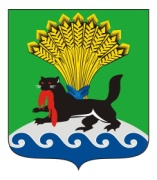 РОССИЙСКАЯ ФЕДЕРАЦИЯИРКУТСКАЯ ОБЛАСТЬИРКУТСКОЕ РАЙОННОЕ МУНИЦИПАЛЬНОЕ ОБРАЗОВАНИЕАДМИНИСТРАЦИЯПОСТАНОВЛЕНИЕот «31» 05 2019г.                                                                                     № 271Об организации общественных обсуждений проектной документации по объектам «Реконструкция автомобильной дороги Иркутск – Листвянка на участке км 12 – км 29 в Иркутском районе Иркутской области этап 3», «Реконструкция автомобильной дороги Иркутск – Листвянка на участке км     12 – км 29 в Иркутском районе Иркутской области этап 4» Руководствуясь п. 1 ст. 9 Федерального закона от 23.11.1995 № 174-ФЗ «Об экологической экспертизе», п. 1 ст. 7 Федерального закона от 10.01.2002  № 7-ФЗ «Об охране окружающей среды», Положением об оценке воздействия намечаемой хозяйственной и иной деятельности на окружающую среду в Российской Федерации, утвержденным приказом Государственного комитета Российской Федерации по охране окружающей среды от 16.05.2000 № 372, положением об организации проведения общественных обсуждений объектов государственной экологической экспертизы на территории Иркутского района, утвержденным постановлением администрации Иркутского районного муниципального образования от 18.03.2015 № 1759,  рассмотрев заявление заказчика работ – областного государственного казенного учреждения «Дирекция по строительству и эксплуатации автомобильных дорог Иркутской области», руководствуясь ст. ст. 39, 45, 54 Устава Иркутского районного муниципального образования, администрация Иркутского районного муниципального образованияПОСТАНОВЛЯЕТ:1. Назначить на территории Иркутского районного муниципального образования общественные обсуждения в форме общественных слушаний проектной документации по объектам «Реконструкция автомобильной дороги Иркутск – Листвянка на участке км 12 – км 29 в Иркутском районе Иркутской области этап 3», «Реконструкция автомобильной дороги Иркутск – Листвянка на участке км 12 – км 29 в Иркутском районе Иркутской области этап 4», включая материалы по оценке воздействия на окружающую среду (далее – проектная документация).2. Определить дату, место и время проведения общественных слушаний проектной документации по объекту «Реконструкция автомобильной дороги Иркутск – Листвянка на участке км 12 – км 29  в  Иркутском районе  Иркутской области этап 3» 02.07.2019 в 15:30 часов местного времени по адресу: 664001,  г. Иркутск, ул. Рабочего Штаба, д. 17 (в здании администрации Иркутского районного муниципального образования).Определить дату, место и время проведения общественных слушаний проектной документации по объекту «Реконструкция автомобильной дороги Иркутск – Листвянка на участке км 12 – км 29 в Иркутском районе Иркутской области этап 4» 02.07.2019 в 16:00 часов местного времени по адресу: 664001,  г. Иркутск, ул. Рабочего Штаба, д. 17 (в здании администрации Иркутского районного муниципального образования).3. Назначить Комитет по управлению муниципальным имуществом и жизнеобеспечению   администрации   Иркутского   районного  муниципального образования  (далее – Комитет)  структурным   подразделением  администрации Иркутского    районного    муниципального    образования,    ответственным   за организацию общественных слушаний проектной документации.4. Комитету совместно с заказчиком работ – областным государственным казенным учреждением «Дирекция по строительству и эксплуатации автомобильных дорог Иркутской области»,  в течение 5 (пяти) рабочих дней с даты опубликования информации о проведении общественных слушаний:1) сформировать предложения по кандидатурам председателя общественных слушаний и членов протокольной группы общественных слушаний;2) определить проект повестки дня общественных слушаний.5. Заказчику работ – областному государственному казенному учреждению «Дирекция по строительству и эксплуатации автомобильных дорог Иркутской области»:1) осуществить в установленном законом порядке информирование населения и общественности об общественных слушаниях;2) обеспечить доступ населения и общественности к проектной документации;3) обеспечить принятие письменных заявлений и предложений населения и общественности в период до принятия решения о реализации намечаемой хозяйственной и иной деятельности; 4) обеспечить документирование принятых письменных заявлений и предложений населения и общественности в приложениях к материалам по оценке воздействия на окружающую среду намечаемой хозяйственной деятельности в течение 30 (тридцати) дней после окончания общественных слушаний.6. Ознакомление с проектной документацией, а также подача замечаний и предложений в письменном виде осуществляются в рабочие дни с 02.06.2019 по 02.07.2019 с 09:00 до 15:30 часов по адресам:1) 664007, Иркутская область, г. Иркутск, ул. Карла Маркса, д. 40, корп.1, каб. 300;2) 664007, г. Иркутск, ул. Карла Либкнехта, д. 99.7. Голосование за рекомендации общественных слушаний осуществить по отдельности на основании поступивших предложений и заявлений участников.8. Комитету разместить протокол общественных слушаний в информационно-телекоммуникационной сети «Интернет» на официальном сайте Иркутского районного муниципального образования www.irkraion.ru.9. Опубликовать настоящее постановление в газете «Ангарские огни» и разместить в информационно-телекоммуникационной сети «Интернет» на официальном сайте Иркутского районного муниципального образования www.irkraion.ru.10. Контроль за исполнением настоящего постановления возложить на заместителя Мэра района.Мэр  района                                                                                              Л.П. Фролов